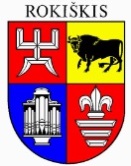 ROKIŠKIO RAJONO SAVIVALDYBĖS TARYBASPRENDIMASDĖL ROKIŠKIO RAJONO SAVIVALDYBĖS TARYBOS KONTROLĖS KOMITETO SUDARYMO2019 m. balandžio 26 d. Nr. TS-Rokiškis	Vadovaudamasi Lietuvos Respublikos vietos savivaldos įstatymo 14 straipsniu, 16 straipsnio 2 dalies 6 punktu, 18 straipsnio 1 dalimi ir Rokiškio rajono savivaldybės tarybos veiklos reglamento, patvirtinto 2019 m. kovo 29 d. rajono savivaldybės tarybos sprendimu Nr. TS-43, VIII skyriumi, Rokiškio rajono savivaldybės taryba  n u s p r e n d ž i a :	1. Sudaryti Rokiškio rajono savivaldybės tarybos Kontrolės komitetą iš tarybos narių:	Gintaras Girštautas – Valiaus Kazlausko koalicija „Už laisvę augti“;	Stasys Mekšėnas – Visuomeninis rinkimų komitetas „Antano Vagonio komitetas“;	Dijana Meškauskienė – Tėvynės sąjunga-Lietuvos krikščionys demokratai;	Valerijus Rancevas – Visuomeninis rinkimų komitetas „Vieningi su Ramūnu Godeliausku“;	Vytautas Saulis – Lietuvos socialdemokratų partija.	2. Kontrolės komiteto pirmininku paskirti tarybos narį tarybos narį Valių Kazlauską – Valiaus Kazlausko koalicija „Už laisvę augti“.	3. Kontrolės komiteto pirmininko pavaduotoju paskirti 			 .	4. Pripažinti netekusiu galios Rokiškio rajono savivaldybės tarybos 2015 m. balandžio 24 d. sprendimą Nr. TS-119 „Dėl rajono savivaldybės tarybos kontrolės komiteto sudarymo“ su visais pakeitimais ir papildymais.	Sprendimas per vieną mėnesį gali būti skundžiamas Regionų apygardos administraciniam teismui, skundą (prašymą) paduodant bet kuriuose šio teismo rūmuose, Lietuvos Respublikos administracinių bylų teisenos įstatymo nustatyta tvarka.Savivaldybės meras				Ramūnas Godeliauskas			               Genovaitė GavėnienėRokiškio rajono savivaldybės tarybaiROKIŠKIO RAJONO SAVIVALDYBĖS TARYBOS SPRENDIMO „DĖL ROKIŠKIO RAJONO SAVIVALDYBĖS TARYBOS KONTROLĖS KOMITETO SUDARYMO“ AIŠKINAMASIS RAŠTAS	Sprendimo projekto tikslas ir uždaviniai. Šiuo sprendimu sudaromas Rokiškio rajono savivaldybės tarybos Kontrolės komitetas.	Šiuo metu esantis teisinis reguliavimas. Lietuvos Respublikos vietos savivaldos įstatymas, Rokiškio rajono savivaldybės tarybos veiklos reglamentas.	Sprendimo projekto esmė. Kiekvienoje savivaldybėje privaloma sudaryti Kontrolės komitetą. Į Kontrolės komitetą įeina vienodas visų savivaldybės tarybos narių frakcijų ir savivaldybės tarybos narių grupės, jeigu ją sudaro ne mažiau kaip 3 savivaldybės tarybos nariai, deleguotų atstovų skaičius. Kontrolės komiteto pirmininką savivaldybės tarybos mažumos (opozicijos siūlymu), Kontrolės komiteto pirmininko pavaduotoją mero siūlymu skiria savivaldybės taryba. Jeigu savivaldybės tarybos mažuma (opozicija) nepasiūlo Kontrolės komiteto pirmininko kandidatūros arba jeigu nėra paskelbta savivaldybės tarybos mažuma (opozicija), Kontrolės komiteto pirmininką ir pirmininko pavaduotoją skiria savivaldybės taryba mero siūlymu. Kontrolės komiteto įgaliojimai nustatyti Lietuvos Respublikos vietos savivaldos įstatyme ir Rokiškio rajono savivaldybės tarybos veiklos reglamente.	Galimos pasekmės, priėmus siūlomą tarybos sprendimo projektą:	teigiamos – įgyvendintos Lietuvos Respublikos vietos savivaldos įstatymo bei Rokiškio rajono savivaldybės tarybos veiklos reglamento nuostatos;	neigiamos – nenumatyta.	Sprendimo nauda Rokiškio rajono gyventojams. Tiesioginės naudos rajono gyventojams nėra. 	Finansavimo šaltiniai ir lėšų poreikis: iš rajono savivaldybės biudžeto tarybos nariams mokamas darbo užmokestis už dirbtas valandas ir išmokos, skirtos paslaugoms, susijusioms su savivaldybės tarybos nario veikla, apmokėti Lietuvos Respublikos vietos savivaldos įstatymo ir Rokiškio rajono savivaldybės tarybos veiklos reglamento nustatyta tvarka.	Suderinamumas su Lietuvos Respublikos galiojančiais teisės norminiais aktais.	Projektas neprieštarauja galiojantiems teisės aktams.	Antikorupcinis vertinimas- teisės akte nenumatoma reguliuoti visuomeninių santykių, susijusių su LR Korupcijos prevencijos įstatymo 8 str. 1 d. numatytais veiksniais, todėl teisės aktas nevertintinas antikorupciniu požiūriu. Bendrojo skyriaus vedėja				Genovaitė Gavėnienė